Организационный комитетInternational Scientific and Practical Conference«ECONOMIC SCIENCES AND MANAGEMENT
IN THE MODERN WORLD»Конференция состоится 25 апреля 2022 г. и пройдет в дистанционном формате с последующим изданием сборников материалов конференции.Сборнику материалов конференции присваивается международный индекс ISBNМесто проведения – Прага, Чехия.Секции конференции: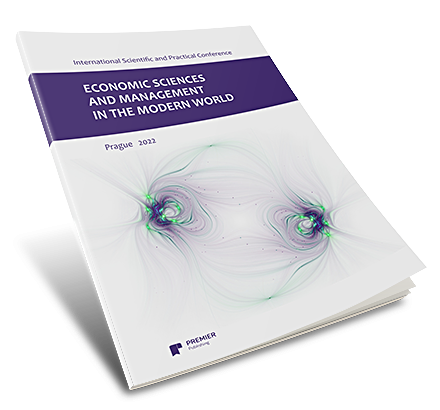 Бухгалтерский учетЛогистикаМаркетингМатематические и инструментальные методы экономикиМенеджментМировая экономикаРегиональная экономикаСтандартизация и управление качеством продукцииСтатистикаУправление инновациямиФинансы, денежное обращение и кредитЦенообразованиеЭкономическая теорияЭкономика, организация и управление предприятиями, отраслями, комплексамиЭкономика трудаЭкономика народонаселения и демографияЭкономика природопользованияЭкономика предпринимательствЭкономика рекреации и туризмаЭкономическая безопасностьПО ИТОГАМ КОНФЕРЕНЦИИ каждый участник БЕСПЛАТНО получает:Сборник будет постатейно размещен в архиве издательства, а также в 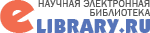 КАК ПРИНЯТЬ УЧАСТИЕ В КОНФЕРЕНЦИИ1.Заполнить форму заявки на сайте или отправить статью и сведения об авторе на адрес pub@ppublishing.org  2. После прохождения рецензирования Вы в течение 3-5 дней получите сообщение по почте с полным расчетом стоимости и всеми возможными способами оплаты.3. Оплатите услуги за обработку статьи и ее публикацию по указанным реквизитам. Внимание! Расчет стоимости публикации и оплата производится только после приема материалов оргкомитетом.КОНТРОЛЬНЫЕ ДАТЫ ПРОВЕДЕНИЯ КОНФЕРЕНЦИИРАСЦЕНКИ НА УСЛУГИ ПО ПУБЛИКАЦИИ СТАТЕЙ И ДОСТАВКЕ СБОРНИКОВСПОСОБЫ ОПЛАТЫ:Авторам доступно более 10 вариантов оплаты публикации онлайн кошельками, платёжными агрегаторами или банковскими картами онлайн.ФОРМА ЗАЯВКИ (Скопируйте в отдельный файл и заполните)ОБЩИЕ ТРЕБОВАНИЯ К ОФОРМЛЕНИЮ СТАТЕЙ И ЗАЯВОККОМПЛЕКТ ДОКУМЕНТОВ СОДЕРЖИТОригинальная Авторская статьяФорма заявки на каждого автораОтзыв научного руководителя (внешний отзыв)Контакты оргкомитета:Premier Publishing s.r.o.https://ppublishing.orgpub@ppublishing.org Если у вас возникли какие-то вопросы по поводу условий публикации – мы с радостью на них ответим по e-mail : pub@ppublishing.org Приложение 1. Оформление титульного листа статьи и ссылок на литературуИванов Иван Иванович,Южный федеральный университет,аспирант кафедры политических институтов и процессовinvan.ivanov@mail.ruГосударственное регулирование сферы безопасностиАктуальность данной проблемы обусловлена сложностью обеспечения устойчивой безопасности российского общества [1] и одновременно – острой необходимостью повышения организующей роли политической власти и государственных институтов в нейтрализации комплекса современных опасностей [2].Таблица 1. – Название таблицы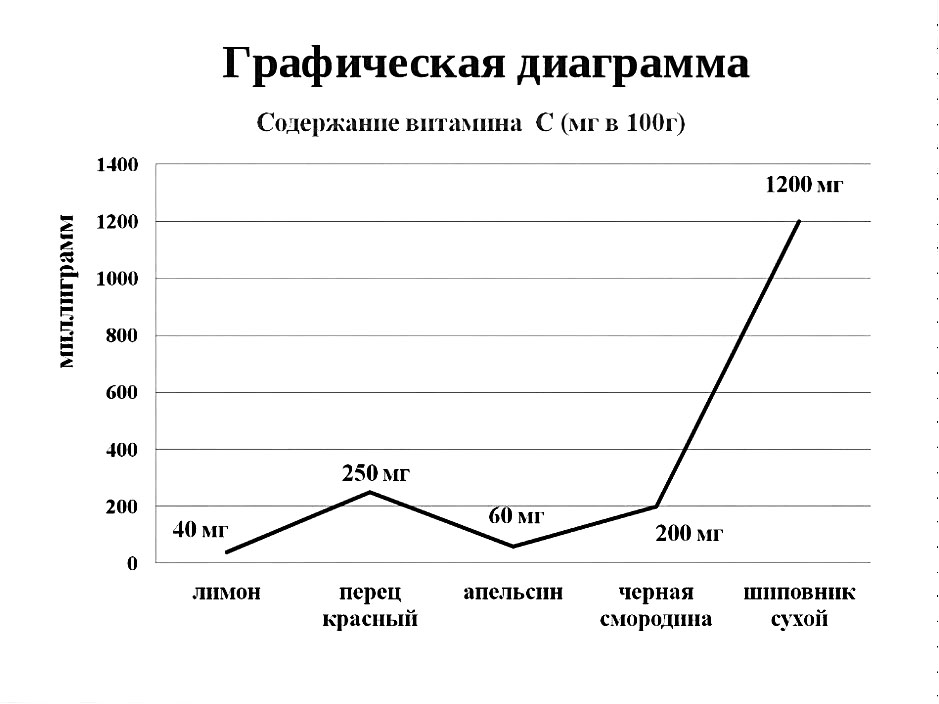 Рисунок 1. Название рисункаПриложение 2. Оформление списка литературыСписок литературыИвашов Л.Г. Военная реформа в России: состояние и перспективы. Материалы «круглого стола»: «Общественный контроль национальной политики безопасности». Под ред. С.С. Сулакшина. – М. – «Научный эксперт». – 2020.Кошкин А.П. Государственное регулирование в постсоветской России. – Смоленск. – 2018.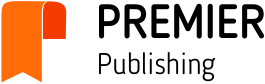 Premier Publishing s.r.o.https://ppublishing.orgpub@ppublishing.org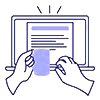 ПРЕПРИНТ СТАТЬИСразу после оплаты, с указанием всех метаданных, ссылкой для цитирования и онлайн ссылкой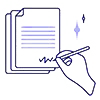 СПРАВКА О ПУБЛИКАЦИИСразу после оплаты доступна для скачивания в личном кабинете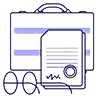 СБОРНИК КОНФЕРЕНЦИИ, Сертификат и программа конференцииДоступны для скачивания через 14 дней, после даты проведения конференции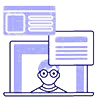 ЛИЧНЫЙ КАБИНЕТСертификат участника доступен для скачивания в личном кабинетеПрием заявок До 24 апреля 2022г.Извещение автора о принятии статьи к публикациив течение 3-х дней после получения материаловПрием оплатыв течение 3-х дней после получения расчетаПрепринт статьи на сайтеСразу после оплатыПолучение справки о публикацииСразу после оплатыПолучения сертификата и сборника конференции в электронном виде10 мая 2022 г.Размещение на Elibrary и подача в РИНЦПосле 20 мая 2022 г.УслугаСтоимостьОргвзнос, публикация от 2 до 7 страниц10 €Публикация 1 стр. текста при превышении объема2 €Рисунки (фото, диаграммы), формулы или таблицы в тексте статьи+ 20% к итоговой стоимости публикацииПрисвоение DOI5 €Взнос за соавтора (если имеется)ОтсутствуетПолучение электронного экземпляра сборника материалов конференцииБесплатноСправка о публикации в электронном видеБесплатноСертификат участника в электронном видеБесплатноФамилия, имя, отчество автора (полностью)Название конференцииInternational Scientific and Practical Conference «ECONOMIC SCIENCES AND MANAGEMENT IN THE MODERN WORLD»Название статьиСекция Место работы или учебы, должностьУченая степень, ученое званиеКонтактный телефон и адрес электронной почтыЯ подтверждаю, что ознакомилась/ ознакомился с принципом расчета количества страниц для публикации и принимаю его при расчете стоимости:1 стандартная страница = 1800 знаков без пробелов.ДАНазвание файла со сведениями об авторе (заявка на публикацию)Отдельный файл с названием «Заявка – Фамилия автора» (например, Заявка – Петров)Название файла со статьейОтдельный файл с названием «Номер рубрики статьи – Фамилия автора» (например, «2 – Петров»)Тип файловMicrosoft Word 97-2010 (doc, rtf)Размер листаА4Поляверхнее и нижнее - , левое - , правое - ШрифтTimes New RomanВыравнивание текстапо ширинеАбзац (отступ).Нумерация страницне ведетсяОформление постраничных ссылок на литературу Сноски оформляются в тексте статьи в квадратных скобкахОформление списка литературыПри желании использованная литература помещается в конце статьи, выстраивается по алфавиту и нумеруется.Пример оформления см. в Приложении 2.Рисунки / диаграммыЧерно-белые, внедрены в текстФормулыСозданные во встроенном редакторе формул WordОбъем статьиот 5 страниц и более(1 страница = 1800 знаков без пробелов, количество страниц округляется в большую сторону до целого числа)